INDICAÇÃO Nº 1542/2021Assunto: Solicita ao Sr. Prefeito Municipal que determine ao Setor de Trânsito da Prefeitura e/ou Estapar estudos e execução, no menor tempo possível, de sinalização de piso e placa de sinalização para Vaga Exclusiva de Farmácia em frente à nova farmácia Farma Total, localizada na Rua Quintino Bocaiuva, 195, Centro. Senhor Presidente, INDICO ao Sr. Prefeito Municipal, nos termos do Regimento Interno desta Casa de Leis, que determine ao Setor de Trânsito da Prefeitura e/ou Estapar estudos e execução, no menor tempo possível, de sinalização de piso e placa de sinalização para Vaga Exclusiva de Farmácia em frente à nova farmácia Farma Total, localizada na Rua Quintino Bocaiuva, 195, CEP 13250-320, Centro. A presente Indicação visa atender, em caráter de urgência devido à previsão de inauguração no próximo dia 04/10/2021, solicitação de proprietário do referido estabelecimento, sentindo que tal sinalização se justifica para oferecer aos clientes a possibilidade de pararem em frente à farmácia para adquirirem os medicamentos e/ou atendimento necessários, pelo tempo e condição regulamentar permitido, sem que recebam autuação de trânsito durante o período de permanência. Motivos estes apresentados que tornam necessárias ações urgentes da Administração Pública e sua execução no menor tempo possível. SALA DAS SESSÕES, 29 de setembro de 2021. CARLOS EDUARDO DE OLIVEIRA FRANCOVereador – Cidadania Imagens do Local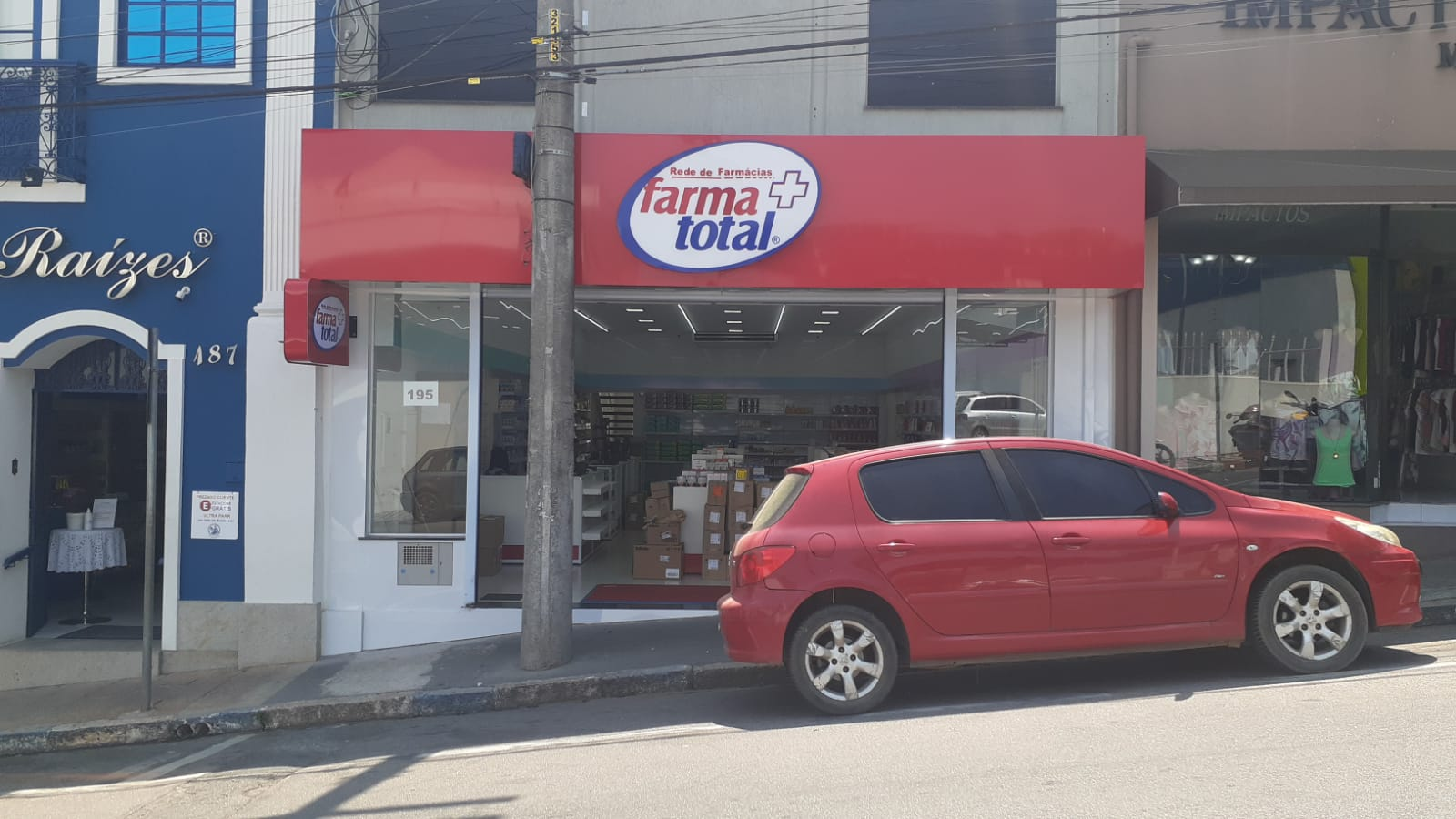 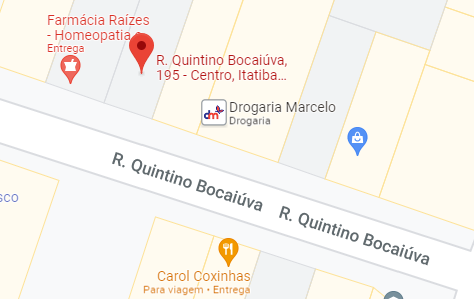 